.No Tags Or RestartsCHASSE R, ROCK, RECOVER, CHASSE L, ROCK, RECOVER,KICK, BALL, CROSS, KICK, BALL, CROSS, WEAVESIDE ROCK, RECOVER, CROSS TOE/HEEL, STEP ¼ R CROSS TOE/HEELWEAVE, SIDE POINT, FORWARD POINT, SIDE POINT, RIGHT FLICKStart againYou will finish dance facing the front wall, completing the first 16 countsHappy dancing!Contact: Thisgirlloveslinedancing@yahoo.comHey Mr. Lonely!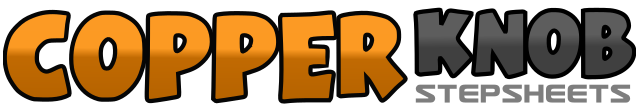 .......Count:32Wall:4Level:High Beginner.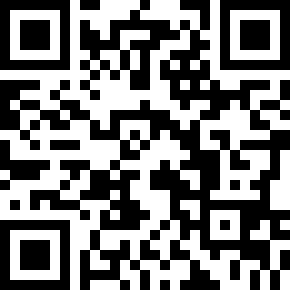 Choreographer:Jeanne Chamas (USA) - April 2019Jeanne Chamas (USA) - April 2019Jeanne Chamas (USA) - April 2019Jeanne Chamas (USA) - April 2019Jeanne Chamas (USA) - April 2019.Music:Mr. Lonely - Midland : (iTunes)Mr. Lonely - Midland : (iTunes)Mr. Lonely - Midland : (iTunes)Mr. Lonely - Midland : (iTunes)Mr. Lonely - Midland : (iTunes)........1 & 2, 3, 4Step R to R, close L next to R, step R to R (R,L,R), rock back on L behind R, replace weight on R5 & 6, 7, 8Step L to L, close R next to L, step L to L (L,R,L), rock back on R, replace weight on L1 & 2Kick R to R diagonal, step on ball of R, cross L over R3 & 4Kick R to R diagonal, step on ball of R, cross L over R5, 6, 7, 8Step R to R, cross L behind R, step R to side, cross L over R1, 2, 3, 4Rock R to R, recover on L, cross R toe over L, lower heel to ground5, 6, 7, 8Turn ¼ R stepping back on L, step R to R, cross L toe over R, lower heel to ground (3:00)1, 2, 3, 4Step R to R, cross L behind R, step R to side, cross L over R5, 6, 7, 8Point R to R side, point R forward, point R to R side, flick R heel back (3:00)